附件5受限空间安全管理责任（警示）牌注：该版式仅供参考，各单位应根据实际需要设计受限空间安全管理责任（警示）牌，内容应包括但不限于场所名称、责任单位、包保责任人、安全责任人、应急联系方式、存在风险、注意事项、警示标志等。场所名称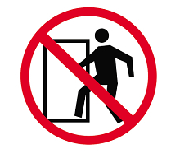        严禁无关人员             进入受限空间！责任单位       严禁无关人员             进入受限空间！包保责任人       严禁无关人员             进入受限空间！安全责任人       严禁无关人员             进入受限空间！应急联系方式责任人电话：          严禁无关人员             进入受限空间！应急联系方式报警电话：110  120  119       严禁无关人员             进入受限空间！应急联系方式事故报告电话：        严禁无关人员             进入受限空间！存在风险注意事项